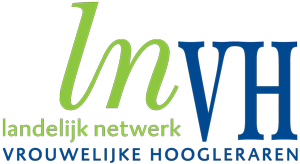 LNVH Advancing Women in Biology Grant 2023 - Application FormEligibility The LNVH Advancing Women in Biology grant is created for women PhD candidates working in biology, affiliated to a Dutch university or research institution, on the initiative of prof. dr. Charlotte Hemelrijk. More information can be found in the rules and conditions document. Submitting your application:Send the application form (pdf) to info@lnvh.nl. Registration ends on the 29nd of September, 2023. Applications sent after this date, or in any other way than stated above will not be considered. Candidates will be informed of the awarded allocations at the end of October 2023. Privacy statementLNVH will use your personal information only within the context of your application. If you are interested in receiving LNVH mailings and newsletters, please let us know on the application form.Please send the completed form as a pdf-document to info@lnvh.nl.CandidateCandidateName Candidate:Date of birth:Year of promotion: Extension clause applicable:  yes/no (if 'yes', please motivate)Position:Organisation:Address (work): Email (work):Phone:Would you like to receive LNVH mailings?yes/no*Signature:Self-nominationyes/no*Nominator details (if applicable)Nominator details (if applicable)Position, title, affiliation:Signature:Purpose of journey (max. half an A4 page)Invitations (if any) by a foreign scientist, or scientific institution can be submitted as a separate attachment.Budget and requested amountCurriculum Vitae (max. one full A4 page) Education and titles:Position, where:National activities:International activities:Summary of most important scientific results (no more than 250 words)Highlight the achievements that are most valuable to your scientific career so far and elaborate on why and how these had impact (max. 100 words per achievement).